E-TUND – KOHTUME ÜHISES VIRTUAALSES KLASSIRUUMIS         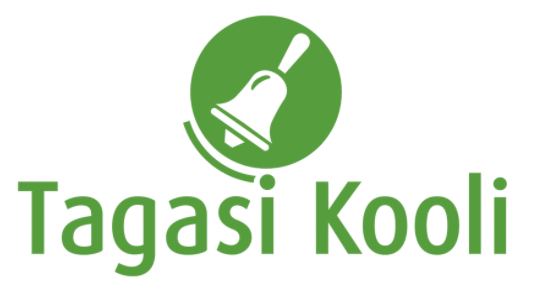 TUNNIKAVA #276* Tunnikava on loodud selleks, et pakkuda õpetajatele välja erinevaid variante õpilaste aktiivseks kaasamiseks tunni teemasse. Tunnikavas on meetodite osas tihti välja pakutud valikuvariante ja õpetaja teeb ise otsuse, millist meetodit kasutada. Tunnikava ei pea tingimata kasutama.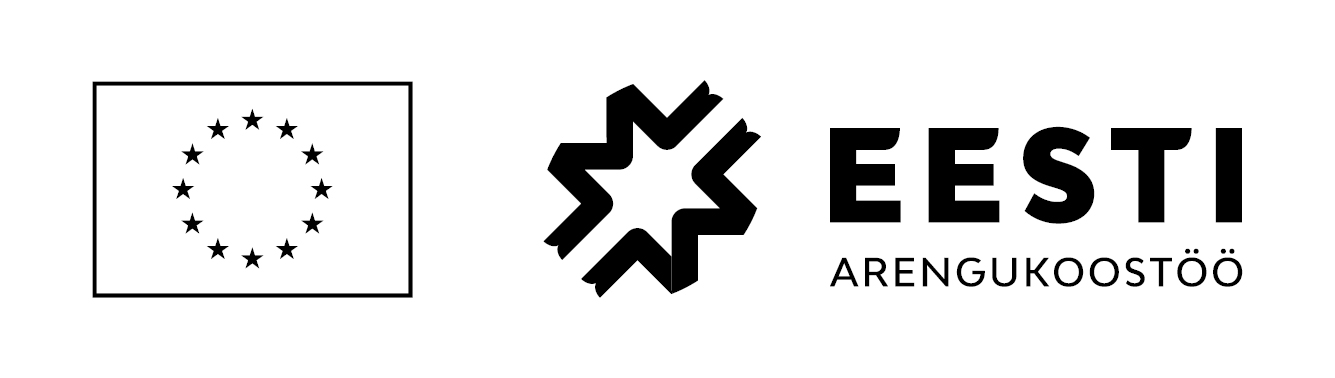 ** Kliimamuutuste teemaline külalistundide sari valmis Tagasi Kooli ja MTÜ Mondo koostöös projektist 1Planet4All. Projekti kaasrahastavad Euroopa Komisjon ja Eesti Välisministeerium arengu- ja humanitaarabi vahenditest. Sisu eest vastutab MTÜ Mondo ja see ei pruugi kajastada Euroopa Liidu ametlikke seisukohti. Tunni teema:Kliimamuutused ja Eesti – miks ka meil on kiire ja mida saame teha?Külalisõpetaja:Piret Väinsalu, Eestimaa Looduse Fondi kliimaekspertÕpilased:10.-12. klassTunni õpieesmärk:Õpilane tunnetab kliimamuutuste kiireloomulisust ning teab viise, kuidas isiklikult erinevate lahenduste loomisesse panustada. Seos RÕK-iga:õpipädevus, suhtluspädevus, digipädevus, loodusteaduste pädevus, füüsika, meteoroloogia, keskkond, ökoloogia, kliimamuutused, ainelõiming inglise keele, geograafia ja bioloogiaga2 x 45-minutilise tunni ülesehitus:Tunni ettevalmistusõpetajatele ja õpilastele:Vajalikud vahendid video vaatamiseks: arvuti, internetiühendus, kõlarid, projektor. Palun avage arvuti, projektor ja e-tunni YouTube'i link.Logige võimalusel sisse YouTube'i keskkonda, et saaksite anda märku oma klassi liitumisest tunniga ja edastada õpilaste küsimusi.Kontrollige kõlareid, et heli oleks kosta kogu klassiruumis.ETTEVALMISTUS E-TUNNIKSTutvuge õpilaste töölehega (eraldi fail). Printige ja jagage see õpilastele.Pange valmis vajalikud töövahendid õppetegevuse läbiviimiseks: õpilaste töölehed prindituna, vähemalt üks arvuti ning võimalusel nutivahend või isiklik nutitelefon grupi peale.Tunni teema taust:Miks peaks meid siin kauges Euroopa nurgas, väikeses Eestis üldse huvitama kliimamuutus? Kui oleme aru saanud, et oleme osa ühest kõikehõlmavast kriisist, siis saame olla ka osa lahendusest. Kus saame teha kõige suuremaid muudatusi, et aidata säilitada planeet Maad elamisväärsena kõikidele liikidele, sh meile endale?Häälestus ja ülesanne video ajaks10 minHÄÄLESTUS 10 minÕpetaja juhatab sisse tunni teema ja palub luua õpilastel sirgjoon, mille ühes otsas on õpilased, kes tunnevad, et nemad saavad väga suuresti mõjutada kliima soojenemisega seotud protsesse, ning teises otsas need õpilased, kes usuvad, et nemad muutust tekitada ei saa. Õpetaja palub joone erinevates osades seisvatel õpilastel oma arvamust avaldada ning selgitab, et järgnevas loengus sukeldume nendesse teemadesse süvitsi. Kui klassis ei ole võimalik joont moodustada, siis on alternatiivina pakutud kolm küsimust õpilase töölehel. Lõpetuseks uurib õpetaja missugused küsimused neil esinejale oleks. ÜLESANNE VIDEO VAATAMISE AJAKSLoengu ajal täidavad õpilased töölehelt küsimusi 4-6. Paluge õpilastel üles märkida küsimused, mis ülekande vaatamise ajal tekkisid, ning need teile edastada. Õpilaste küsimused edastage YouTube’i vestlusse teie ise või paluge seda teha õpilastel. Kui õpilased vaatavad e-tundi üksinda, palun rõhutage neile, et sobimatuid kommentaare ei tohi kirjutada.Otseülekande  vaatamine ja küsimuste esitamine30 minKÜSIMUSTE ESITAMINE KÜLALISÕPETAJALEYoutube’i vestlusesse ootame koolidelt küsimusi külalisõpetajale vormis:Kaari 12. klass, Kurtna Kool. Kuidas saada presidendiks?Õpetaja küsib õpilastelt ja valib välja parimad küsimused. Õpetaja või üks õpetaja pooltmääratud õpilane kirjutab küsimused YouTube'i vestlusaknasse.Kui õpilased jälgivad tundi oma seadmest, siis leppige õpilastega enne tundi kokkuYouTube’i vestluses osalemise reeglid. Reeglite õpetamiseta õpilasi Youtube’i lasta eitohi, sest õpilased hakkavad tundi segama. Kui vestlus muutub liialt segavaks, suletakse vestlus ja küsimusi esitada ei saa. Palun hoiatage oma õpilasi, et võib juhtuda, et kõigile küsimustele ei jõua otseülekandes vastata. Mida varem jõuate küsimused saata, seda suurema tõenäosusega jõuame vastata. Õpilaste tegevus gruppides 50 minÕpetaja uurib õpilastelt, mis neile loengu puhul üllatust valmistas ja kas nad on muutnud oma arusaama või hoiakut indiviidi rollist kliimamuutuste leevendamisel. Järgnevalt moodustatakse õpilastest 3-5 liikmelised grupid ning igale grupile jagatakse võimalusel nutiseade. Õpetaja kirjutab tahvlile kodulehe kliimamuutused.ee ja rõhutab, et kui grupis on ideede puudus, saab sealt lehelt ideid koguda. Gruppide ülesanne on leida üks tegevus, mida saaks koolis rakendada, et muuta keskkond kliima- sõbralikumaks. Alustuseks jagab iga grupiliige tegevusi, mida koolis saaks teha, et vähendada kliima soojenemise mõju. Grupitöö tulemusena valmib ülevaatlik tegevuskava, mida tutvustatakse klassikaaslastele. Juhul kui õpetaja tunnetab, et õpilased vajavad konkreetsemat raamistikku ülesandele, võib anda kliimamuutuste leheküljelt igale grupile kindla tegevuse (nt taimse toidu suurendamine, ühistranspordi või jalgratta kasutamine, prügi sorteerimine ja taaskasutus), mille rakendamiseks hakatakse koolis tegevusplaani koostama. Ühtlasi võib õpilastele anda konkreetse ajalise piirangu. Õpetaja leiab täiendavaid ideid, kuidas kliimamuutusi koolikeskkonnas käsitleda, UNESCO ühendkoolide kogumikust “Võideldes kliimamuutustega”.Pärast grupitöödIga grupp jagab oma ideed ning klassis valitakse neist välja need, mida võiks koolis reaalselt ellu viia. Elluviimiseks ja ideede täiustamiseks oleks vaja tõenäoliselt veel mõnda tundi või tunnivälist aega. Õpetaja palub õpilastel uuesti rivi moodustada (küsimus on sama, mis tunni alguses) või kasutada oma sõrmi väljendamaks kui suure panuse kliima soojenemise leevendamiseks saab anda üksikindiviid. Võimalikud jätkutegevused ja lisamaterjalidNädala jooksul tutvuvad õpilased töölehel välja toodud lisamaterjalidega ning loovad meeme teemal „Kliima soojenemise leevendamine“. Õpetaja kogub meemid kokku ja saadab aadressile mari.jogiste@mondo.org.ee hiljemalt 18.02.2022. Parimad meemid saavad auhinnad.Vaadata Maailmakooli filmikogust filme “Kliimamuutus- faktid”, “Lasnamäe kõplajad”Tellida kooli Silvia Pärmanni näitus „Jahedad maastikud“ 